Граница между Ивановской и Ярославской областями внесена в ЕГРН 9 ноября 2021 года в Единый государственный реестр недвижимости (ЕГРН) внесены сведения об участке границы между Ивановской и Ярославской областями. Протяженность границы между субъектами составила 181 км.Этому событию предшествовала длительная и кропотливая совместная работа Управления Росреестра по Ивановской области, региональной Кадастровой палаты, Департамента по управлению имуществом Ивановской области и органов исполнительной власти Ярославской области.- Наличие в ЕГРН актуальных сведений о границах субъектов Российской Федерации позволяет обеспечить соблюдение требований законодательства при проведении кадастрового учета, что повышает защищенность имущественных прав граждан. Кроме того, актуальная информация о границах дает возможность эффективнее управлять земельными ресурсами региона, а также увеличивает инвестиционную привлекательность Ивановской области. Внесение в ЕГРН сведений о границах между субъектами также является одним из показателей успешного выполнения проекта по реализации Единого государственного реестра недвижимости необходимыми сведениями, – отметила руководитель Управления Росреестра по Ивановской области Людмила Куксенко.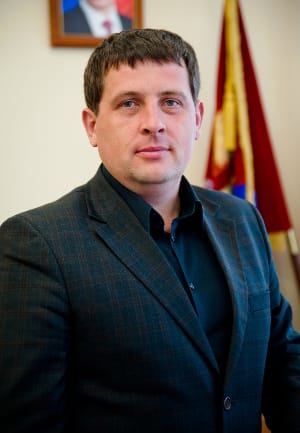 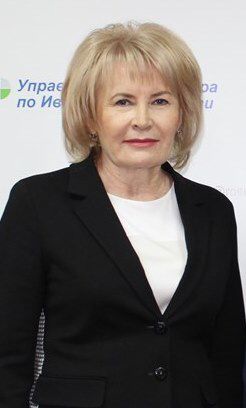 С. Ю. Рощин, начальник Департамента по управлению имуществом Ивановской областиЛ. П. Куксенко, руководитель Управления Росреестра по Ивановской области